AMGA 2022 Annual conference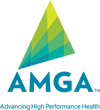 Call for PresentationsSend to proposals@amga.org by Friday, July 9Please remove all provider and organization identifiers from sections 9-14. Font: Calibri, 11 pointTitle of presentation: Please provide a brief, descriptive title for your presentation.Full Contact Information for Each Speaker: Provide the name, degree, title, company, address, phone, and email address of each speaker. If applicable, please also include the name, phone, and email of those assisting you with the preparation of your proposal and presentation. Absolutely no substitutions will be allowed once proposals have been accepted.Speaker Biography: In 50 words or fewer, describe your background, current position, and expertise as it relates to your presentation. Include biographies of all speakers. If available, attach professional headshots to the submission email as well. 50 words max per biography.Applicable Topic Category Please select one from the following: 	Leadership, Governance, and Culture	Technology and Innovation	Patient-Centered Care	Operations and Finance, WorkforcePresentation History Have you given this presentation before? If yes, list the date, location, and for what organization or group. AMGA will rate the history of this presentation to determine if the topic is still innovative and relevant to the intended audience.Description of Gaps in Knowledge Which This Presentation Will Address This presentation should address a professional practice gap in knowledge, competence, and/or performance of the audience to which it will be presented. Please list the areas that will be addressed within your presentation.Presentation Learning Objectives AMGA learning objectives are intended to provide the learner with points of knowledge that they will receive through the presentation. Complete the following sentence:Presentation Summary In 50 words or fewer, describe your presentation. This synopsis will be used in the promotional brochure for the conference and will determine your audience. It should be clear, concise, and specific.Presentation Description Provide a narrative description of your presentation. The description should be no longer than two typed pages, one-sided. This detailed description should provide the education committee with as much information about your presentation as necessary to be able to rate and select it for inclusion in the program. Outline format of your presentation proposal will not be accepted.Presentation outcomes Please include any data or outcomes related to your presentation, such as improvement rates, cost savings, and survey results. The outcomes should provide the education committee with information to observe quantitative success of your program to be able to rate and select it for inclusion in the program.